Home Learning ActivitiesHome learning ActivitiesHere are some activities that will be completed weekly as part of the Middle 1 Home Learning Activities:My Personal JournalThis unique time will be spoken about in history and I would like Middle 1 to record their time to create something they can treasure for years. This will allow pupils to reflect on their time at home and to share thoughts and feelings. My Personal Journal can include pictures or writing based on your child’s abilities. (More detail in individual email.) 1 or 2 entries per week is plenty and the children will be able to present these when they return to school.Physical ActivityPhysical Activity is very important at this time to help support health and wellbeing. The HSE recommends that all children and young people aged between 2 and 18 years should be active for at least 60 minutes per day. Ideas to help achieve this are:The Body Coach Joe Wicks provides a 30-minute workout each day at 9am. This can be watched at any time of the day. www.youtube.com/thebodycoachtv Movement and mindfulness videos www.gonoodle.com Daily 10 minute exercise videos https://rtejr.rte.ie/10at10/Cosmic Kids Yoga (yoga and mindfulness) https://www.youtube.com/user/CosmicKidsYogaPlaying football, racing or daily walks are all great exercise and fun!Ice Pop Recipe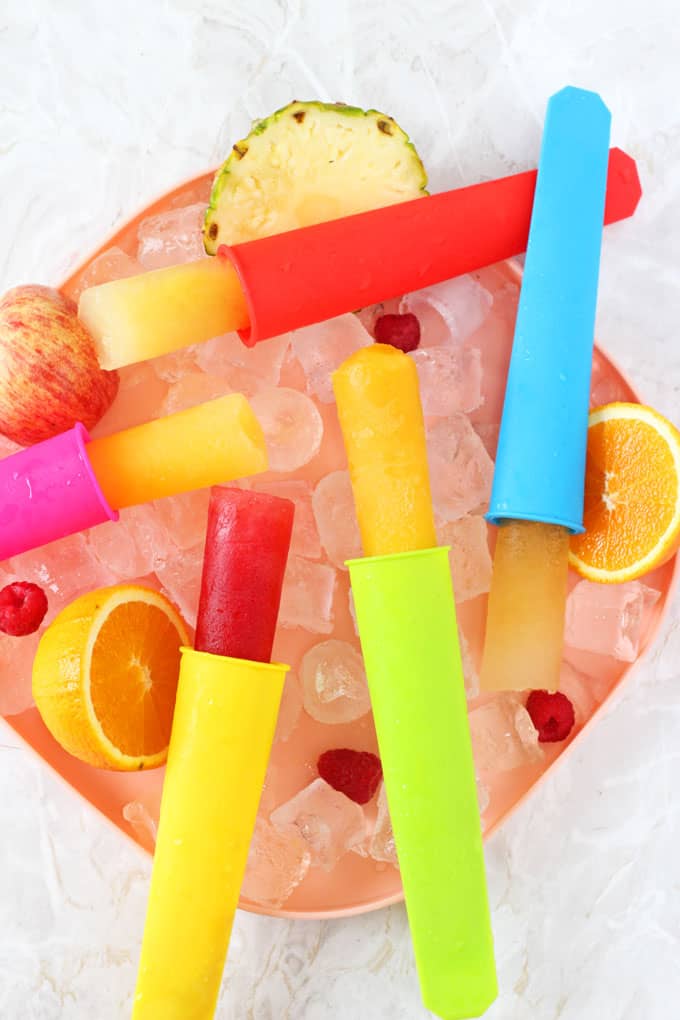 Ingredients:Diluting Juice/ crushed fruit/ lemonadeWaterInstructions:Make dilute Juice to the desired taste. Pour into Ice pop moulds or plastic/ paper cups (Wrap in cling film).Add a ice pop stick/ or spoon.Place in freezer.Build a sheet fort/ tent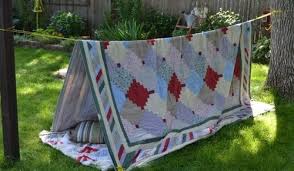 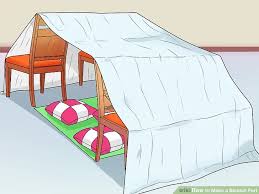 COLOUR EACH BLOCK WHEN YOU COMPLETE THE LEARNING ACTIVITIYTheme: Summer HolidaysCOLOUR EACH BLOCK WHEN YOU COMPLETE THE LEARNING ACTIVITIYTheme: Summer HolidaysCOLOUR EACH BLOCK WHEN YOU COMPLETE THE LEARNING ACTIVITIYTheme: Summer HolidaysCOLOUR EACH BLOCK WHEN YOU COMPLETE THE LEARNING ACTIVITIYTheme: Summer HolidaysCOLOUR EACH BLOCK WHEN YOU COMPLETE THE LEARNING ACTIVITIYTheme: Summer HolidaysCOLOUR EACH BLOCK WHEN YOU COMPLETE THE LEARNING ACTIVITIYTheme: Summer HolidaysCOLOUR EACH BLOCK WHEN YOU COMPLETE THE LEARNING ACTIVITIYTheme: Summer HolidaysCOLOUR EACH BLOCK WHEN YOU COMPLETE THE LEARNING ACTIVITIYTheme: Summer HolidaysCOLOUR EACH BLOCK WHEN YOU COMPLETE THE LEARNING ACTIVITIYTheme: Summer Holidays TechnologyBuild a sheet fort/ tent for sun bathing in the garden.(Pics for ideas separate)Life Skills/ SPHEComplete 1 outside/ garden job each day.Life Skills/ SPHEComplete 1 outside/ garden job each day.Life Skills/ SPHEComplete 1 outside/ garden job each day.Life Skills/ SPHEComplete 1 outside/ garden job each day.Life Skills/ SPHEComplete 1 outside/ garden job each day.Life Skills/ SPHEComplete 1 outside/ garden job each day.Life Skills/ SPHEComplete 1 outside/ garden job each day.English/ Oral LanguageChoose your favourite place to visit on summer holidays, pretend you are there and write a postcard.(Template Separate) TechnologyBuild a sheet fort/ tent for sun bathing in the garden.(Pics for ideas separate)MMTWThFFEnglish/ Oral LanguageChoose your favourite place to visit on summer holidays, pretend you are there and write a postcard.(Template Separate)ArtCreate a chalk pavement art piece.Social SkillsPlay a game of your choice in the garden with your family.Social SkillsPlay a game of your choice in the garden with your family.Social SkillsPlay a game of your choice in the garden with your family.Social SkillsPlay a game of your choice in the garden with your family.Social SkillsPlay a game of your choice in the garden with your family.Social SkillsPlay a game of your choice in the garden with your family.Social SkillsPlay a game of your choice in the garden with your family.CookeryIce Pops(Recipe attached)Maths/ Social SkillsCreate a shop in the garden. Take turns in being the customer and the shopkeeper. Use real money to buy items.Physical EducationTake part in 30-minutes of exercise each day.Physical EducationTake part in 30-minutes of exercise each day.Physical EducationTake part in 30-minutes of exercise each day.Physical EducationTake part in 30-minutes of exercise each day.Physical EducationTake part in 30-minutes of exercise each day.Physical EducationTake part in 30-minutes of exercise each day.Physical EducationTake part in 30-minutes of exercise each day.EnglishMy Personal JournalComplete 1 entry about your week in your personal journal.Maths/ Social SkillsCreate a shop in the garden. Take turns in being the customer and the shopkeeper. Use real money to buy items.MTTWThThFEnglishMy Personal JournalComplete 1 entry about your week in your personal journal.